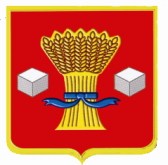 АдминистрацияСветлоярского муниципального района Волгоградской областиПОСТАНОВЛЕНИЕот 08.11.2021                        №  1969Об изменении типа отдельныхмуниципальных учрежденийВ соответствии со статьей 120 Гражданского кодекса Российской Федерации, постановлением администрации Светлоярского муниципального района Волгоградской области от 03.02.2016 № 140 «Об утверждении Порядка создания, реорганизации, изменения типа и ликвидации муниципальных учреждений Светлоярского муниципального района Волгоградской области, а также утверждения уставов муниципальных учреждений и внесения в них изменений», постановлением администрации Светлоярского муниципального района Волгоградской области от 15.01.2016 № 30 «Об утверждении Порядка создания, реорганизации, изменения типа и ликвидации муниципальных учреждений Светлоярского городского поселения Светлоярского муниципального района Волгоградской области, а также утверждения уставов муниципальных учреждений и внесения в них изменений» руководствуясь Уставом Светлоярского муниципального района Волгоградской области, Уставом Светлоярского городского поселения Светлоярского муниципального района Волгоградской области,п о с т а н о в л я ю:Изменить тип с сохранением основных целей деятельности, штатной численности и переименовать в срок до 01.01.2022 отдельные муниципальные учреждения, функции и полномочия учредителя которых осуществляет администрация Светлоярского муниципального района Волгоградской области: 	- муниципального бюджетного учреждения Светлоярского городского поселения Светлоярского муниципального района Волгоградской области «Управление благоустройства» (далее по тексту – МБУ «Управление благоустройства»);	- муниципального бюджетного учреждения «Управление муниципального хозяйства» Светлоярского муниципального района Волгоградской области (далее по тексту – МБУ «УМХ»);	- муниципального учреждения «Центр инновационных технологий» (далее по тексту – МУ «ЦИТ»)(Приложение 1).Возложить полномочия по регистрации уставов (в новой редакции) в установленном порядке в налоговом органе на руководителей учреждений:  - МБУ «Управление благоустройства» (Матыцин А.С.);- МБУ «УМХ» (Новиков В.А.);- МУ «ЦИТ» (Захаров Ю.Н.)Утвердить перечень мероприятий по изменению типа указанных в пункте 1 настоящего постановления муниципальных учреждений                                 (Приложение 2).Отделу бюджетно-финансовой политики (О.Г. Скворцова) (далее по тексту – курирующий отдел)  осуществлять функции и полномочия кураторов указанных учреждений, обеспечить своевременное выполнение плана мероприятий.Отделу по муниципальной службе, общим и кадровым вопросам (Иванова Н.В.) разместить настоящее постановление в сети Интернет на официальном сайте Светлоярского муниципального района Волгоградской области.Настоящее постановление вступает в силу с момента его подписания.Контроль над исполнением настоящего постановления возложить на заместителя главы Светлоярского муниципального района  О.И. Подхватилину.Глава муниципального района                                                           Т.В. РаспутинаИсп. Абраменко Е.Н.Приложение 1к постановлению администрации Светлоярского муниципального района от 08.11.2021 № 1969Перечень муниципальных учреждений, изменяющих тип учрежденияУправляющий делами                                                                                    Л.Н. ШершневаПриложение 2к постановлению администрации Светлоярского муниципального района от 08.11.2021 № 1969  Перечень мероприятий по изменению типа муниципальных учрежденийУправляющий делами                                                                                    Л.Н. Шершнева № п/пПолное наименование существующего учрежденияТип учрежденияНаименование после изменения типа учрежденияТип учреждения после изменения123451муниципальное бюджетное учреждение Светлоярского городского поселения Светлоярского муниципального района Волгоградской области «Управление благоустройства» бюджетное учреждениемуниципальное казенное учреждение Светлоярского городского поселения Светлоярского муниципального района Волгоградской области «Управление благоустройства»казенное учреждение2муниципальное бюджетное учреждение «Управление муниципального хозяйства» Светлоярского муниципального района Волгоградской областибюджетное учреждениемуниципальное казенное учреждение «Управление муниципального хозяйства» Светлоярского муниципального района Волгоградской области казенное учреждение3муниципальное учреждение «Центр инновационных технологий»бюджетное учреждениемуниципальное учреждение «Центр инновационных технологий»казенное учреждение№ п/пНаименование мероприятияСрок выполнения мероприятияОтветственный исполнитель12341Подготовить проекты Уставов учреждений в новой редакции (в части изменения типа учреждения и расширения видов деятельности) и проекты постановлений об их утверждении, согласовав их в установленном порядкеДо 10.12.2021 включительноРуководители учреждений,курирующий отдел  2Утвердить Уставы учреждений в новой редакцииДо 17.12.2021 Курирующий отдел3Представить в Межрайонную ИФНС России № 8 по Волгоградской области  (далее  -МИФНС) для государственной регистрации Уставы учреждений в новой редакции24.12.2021 Руководители учреждений4Внести соответствующие изменения в трудовые договоры руководителей учрежденийВ течение 5 рабочих дней со дня государственной регистрации УставаОтдел по муниципальной службе, общим и кадровым вопросам5Внести соответствующие изменения в трудовые договоры работников учрежденийВ течение месяца с момента государственной регистрации УставаРуководители учреждений6Разработать проекты бюджетных смет на 2022 год и плановый период 2023 и 2024 годов для учрежденийДо 01.11.2021 включительноОтдел бюджетно-финансовой политики,              МКУ «МЦБ»7Осуществлять контроль за исполнением обязательств по муниципальным контрактам, заключенным до изменения существующего типа учрежденийПостоянноРуководители учреждений,   МКУ «МЦБ»8Внести изменения в бланки учреждений (письма, приказы, общие бланки)В течение 3 рабочих дней с момента государственной регистрации УставаРуководители учреждений9Письменно уведомить контрагентов (кредиторов, дебиторов, иных партнеров) об изменении типа учрежденийВ течение 10 рабочих дней с момента государственной регистрации УставаРуководители учреждений, МКУ «МЦБ»10Заменить печати и штампы учрежденийВ течение месяца с момента государственной регистрации Устава Руководители учреждений11Обеспечить закрепление за учреждениями имущества на праве оперативного управления и внести соответствующие изменения в реестр муниципального имуществаВ течение месяца со дня государственной регистрации УставаОтдел по управлению муниципальным имуществом и земельными ресурсами, МКУ «МЦБ»12Организовать финансовое обеспечение деятельности учрежденийВ течение месяца со дня государственной регистрации Устава Отдел бюджетно-финансовой политики13Представить выписку из ЕГРЮЛ в отдел бюджетно-финансовой политики для внесения данных об учреждениях в электронный бюджет и внесения изменений в список участников (не участников) бюджетного процессаВ течение 3 рабочих дней с момента государственной регистрации УставаРуководители учреждений14Представить в отделение Управления федерального казначейства выписку из ЕГРЮЛ для открытия лицевых счетов учреждениямВ течение 3 рабочих дней с момента государственной регистрации УставаРуководители учреждений